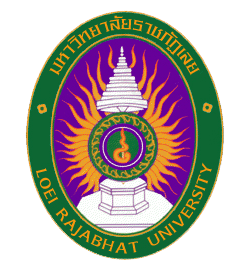 หนังสือรับรองเอกสาร/ตำรา..................................		ด้วยข้าพเจ้า นาย/นาง/นางสาว.............................................................................................................สาขาวิชา..........................................................สังกัดคณะ......................................................มหาวิทยาลัยราชภัฏเลย             ขอส่งเอกสาร/ตำรา เพื่อขอรับทุนสนับสนุนการผลิตเอกสารและตำราของบุคลากรในมหาวิทยาลัยราชภัฏเลย  ในครั้งนี้จำนวน..........เรื่อง คือ			1....................................................................................................................................................			2....................................................................................................................................................		ข้าพเจ้าขอรับรองว่าเอกสาร/ตำรา ดังกล่าว เป็นผลงานที่จัดพิมพ์ครั้งแรก ไม่เคยได้รับทุนสนับสนุน          มาก่อน และไม่เป็นผลงานที่ใช้สำหรับการพิจารณาขอกำหนดตำแหน่งทางวิชาการที่ได้รับการเสนอแต่งตั้งให้ดำรงตำแหน่งทางวิชาการมาแล้ว							            ลงชื่อ...........................................................							             (..............................................................)						                   วันที่..........เดือน.............................พ.ศ..............